REPUBLIKA HRVATSKAVUKOVARSKO-SRIJEMSKA ŽUPANIJAOPĆINA BABINA GREDAOPĆINSKI NAČELNIKKLASA: 340-03/15-01/1URBROJ: 2212/02-02/15-01-1U Babina Greda 20. veljača 2015.g.Na temelju članka 5. stavka 1. i članka 24. stavka 3. Zakona o javnoj nabavi (''Narodne novine'', br. 90/11. i 83/13.) te članka 30. Statuta Općine Babina Greda (''Službeni vjesnik'' Vukovarsko- srijemske županije br. 11/09. i 4/13.), općinski načelnik Općine Babina Greda dana 20. veljače 2015. godine donosi sljedećuO D L U K U o imenovanju ovlaštenih predstavnika Naručitelja u postupku javne nabaveevidencijski broj: 1-MV-2015.IPodaci o javnom Naručitelju: Naručitelj:			OPĆINA BABINA GREDASjedište naručitelja:  		32 276 Babina Greda, Vladimira Nazora 3OIB: 				45800936748Broj telefona: 			032 854 440Broj faxa: 			032 854 610IIOdgovorna osoba Naručitelja: Josip Krnić, općinski načelnik.IIIPredmet nabave: Izgradnja prometnice do radne zone Tečine Broj CPV nomenklature:  45233120-6, gradnja cesteIVEvidencijski broj nabave sukladno Planu nabave: 1-MV-2015.VProcjenjena vrijednost nabave ukupno iznosi: = 1.285.972,50 kuna (slovima: miliondvijestotineosamdesetpettisučadevetstosedamdesetdvije kune I pedeset lipa).VIPo provedbi postupka sklapa se: ugovor o javnoj nabavi.VIIOdabrani postupak javne nabave i zakonska osnova za provođenje postupka javne nabave: otvoreni postupak javne nabave sukladno članku 31. Zakona o javnoj nabavi.VIII Ovom Odlukom imenuju se ovlašteni predstavnici naručitelja u postupku javne nabave, evidencijski broj nabave: 1- MV-2015, u slijedećem sastavu: Boris Bauković, mag.oec.., kao voditelj postupka koji posjeduje važeći certifikat u području javne nabave, Klasa: 406-01/14-01/56, Urbroj: 526-06-02-01/2-14-253 izdan od Ministarstva gospodarstva, Uprave za sustav javne nabaveŽeljko Knežević, kao član,Josip Glavačević, kao član,IXObveze i ovlasti ovlaštenih predstavnika iz točke VIII. ove Odluke su: koordiniranje pripreme i provođenja postupka javne nabave, javno otvaranje ponuda, sudjelovanje u pregledu i ocjeni ponuda, usmjeravanje rad stručnih osoba i službi Naručitelja kojima je povjerena izrada dokumentacije za nadmetanje, pregled i ocjena ponuda te ostali poslovi u vezi s postupkom javne nabave. Ovlašteni predstavnici Naručitelja za svoj rad odgovaraju odgovornoj osobi Naručitelja.XOva Odluka stupa na snagu danom donošenja.Rok za provedbu ove odluke je 60 dana od dana donošenja.OPĆINSKI NAČELNIKJosip Krnić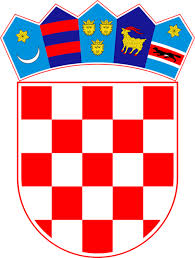 